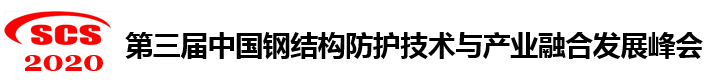 会 议 回 执2020年10月24日 • 上海报名邮箱：cscs_fpcp@163.com；会务组联系信息：吴真真 187-0250-0167（同微信号）；单位名称□副理事长单位；□理事单位；□会员单位；□非会员单位；□学生□副理事长单位；□理事单位；□会员单位；□非会员单位；□学生通信地址姓名性别职务电话手机号手机号E-mail请务必如实准确填写，该信息将在会后录入会议通讯录请务必如实准确填写，该信息将在会后录入会议通讯录请务必如实准确填写，该信息将在会后录入会议通讯录请务必如实准确填写，该信息将在会后录入会议通讯录请务必如实准确填写，该信息将在会后录入会议通讯录请务必如实准确填写，该信息将在会后录入会议通讯录请务必如实准确填写，该信息将在会后录入会议通讯录付款方式（1）银行转账：户  名：上海同济绿建土建结构预制装配化工程技术有限公司开户行：中国建设银行上海市国定路支行帐  号：3105 0175 3643 0000 0076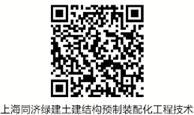 银行付款时请您备注“第三届钢结构防护技术峰会”字样。（2）微信、支付宝付款二维码：      二维码付款时请您备注“姓名+单位简称”  （1）银行转账：户  名：上海同济绿建土建结构预制装配化工程技术有限公司开户行：中国建设银行上海市国定路支行帐  号：3105 0175 3643 0000 0076银行付款时请您备注“第三届钢结构防护技术峰会”字样。（2）微信、支付宝付款二维码：      二维码付款时请您备注“姓名+单位简称”  （1）银行转账：户  名：上海同济绿建土建结构预制装配化工程技术有限公司开户行：中国建设银行上海市国定路支行帐  号：3105 0175 3643 0000 0076银行付款时请您备注“第三届钢结构防护技术峰会”字样。（2）微信、支付宝付款二维码：      二维码付款时请您备注“姓名+单位简称”  （1）银行转账：户  名：上海同济绿建土建结构预制装配化工程技术有限公司开户行：中国建设银行上海市国定路支行帐  号：3105 0175 3643 0000 0076银行付款时请您备注“第三届钢结构防护技术峰会”字样。（2）微信、支付宝付款二维码：      二维码付款时请您备注“姓名+单位简称”  （1）银行转账：户  名：上海同济绿建土建结构预制装配化工程技术有限公司开户行：中国建设银行上海市国定路支行帐  号：3105 0175 3643 0000 0076银行付款时请您备注“第三届钢结构防护技术峰会”字样。（2）微信、支付宝付款二维码：      二维码付款时请您备注“姓名+单位简称”  （1）银行转账：户  名：上海同济绿建土建结构预制装配化工程技术有限公司开户行：中国建设银行上海市国定路支行帐  号：3105 0175 3643 0000 0076银行付款时请您备注“第三届钢结构防护技术峰会”字样。（2）微信、支付宝付款二维码：      二维码付款时请您备注“姓名+单位简称”  付款及 开票信息会议费：10月18日前：500元/人； 10月19日起：700元/人会议费：10月18日前：500元/人； 10月19日起：700元/人会议费：10月18日前：500元/人； 10月19日起：700元/人会议费：10月18日前：500元/人； 10月19日起：700元/人会议费：10月18日前：500元/人； 10月19日起：700元/人会议费：10月18日前：500元/人； 10月19日起：700元/人付款及 开票信息汇款时间：   月   日，付款方：□单位；□个人               汇款时间：   月   日，付款方：□单位；□个人               汇款时间：   月   日，付款方：□单位；□个人               汇款时间：   月   日，付款方：□单位；□个人               汇款时间：   月   日，付款方：□单位；□个人               汇款时间：   月   日，付款方：□单位；□个人               付款及 开票信息开票类型： □增值税普票；  □增值税专票统一社会信用代码：                          单位名称：                      开户行、账号：                        地址、电话：                      协会收到会议费后开据发票，会议报到时统一领取。开票类型： □增值税普票；  □增值税专票统一社会信用代码：                          单位名称：                      开户行、账号：                        地址、电话：                      协会收到会议费后开据发票，会议报到时统一领取。开票类型： □增值税普票；  □增值税专票统一社会信用代码：                          单位名称：                      开户行、账号：                        地址、电话：                      协会收到会议费后开据发票，会议报到时统一领取。开票类型： □增值税普票；  □增值税专票统一社会信用代码：                          单位名称：                      开户行、账号：                        地址、电话：                      协会收到会议费后开据发票，会议报到时统一领取。开票类型： □增值税普票；  □增值税专票统一社会信用代码：                          单位名称：                      开户行、账号：                        地址、电话：                      协会收到会议费后开据发票，会议报到时统一领取。开票类型： □增值税普票；  □增值税专票统一社会信用代码：                          单位名称：                      开户行、账号：                        地址、电话：                      协会收到会议费后开据发票，会议报到时统一领取。